	PHILIPPINE ECONOMIC ZONE AUTHORITY 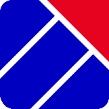 OFFICE OF THE BUILDING OFFICIAL (OBO)LOA SUMMARY AND BALANCE SHEET OF IMPORTED CONSTRUCTION MATERIALS AND EQUIPMENT(Use additional sheet if necessary)Certified True and Correct:   _________________________________                                ________________________________                                                                                                                                                 Contractor’s signature over printed name                                               Owner or authorized representative                         _______________________________                                              ____________________                                                       Designation                                                                                               DateLocator / Enterprise: _______________________________________________________________: _______________________________________________________________Project Title: _______________________________________________________________: _______________________________________________________________Location / Zone: _______________________________________________________________: _______________________________________________________________Date of Submission: _______________________________________________________________: _______________________________________________________________LOA Number and DateDescription of Imported ItemsQuantity Imported BalanceExcessReason or purpose of excess quantity